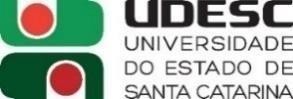 TRANSFERÊNCIA EXTERNA E RETORNO DE DIPLOMADODeclaração Autenticidade de DocumentosEu,	,inscrito(a) no Registro Geral (RG) sob o n.	, e no Cadastro dePessoas Físicas (CPF) sob o n.	, classificado(a) para o curso de 	,da Fundação Universidade do Estado de Santa Catarina – UDESC, DECLARO, sob as penas da lei, que as informações prestadas no formulário de matrícula são a expressão da verdade e que os documentos a ele anexados são idênticos aos originais, ciente da obrigatoriedade de apresentação da documentação original quando convocado(a) pela Secretaria de Ensino de Graduação do curso de opção.(Local e data)	,	de	de 202__.Assinatura do Requerente	 	Universidade do Estado de Santa Catarina/UDESC Coordenadoria de Vestibulares e Concursos/COVEST www.udesc.br / e-mail: vestiba@udesc.br